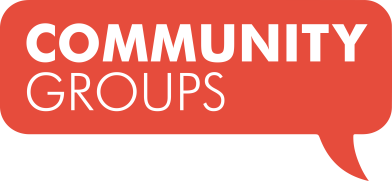 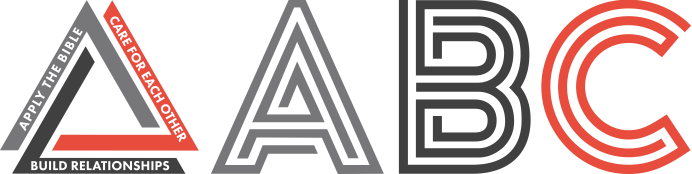 Success Can Hurt	November 10, 2019Paul, Acts 16:16-34	Community Group Discussion QuestionsICEBREAKER (5-10 Minutes)Share your name and answer the following question: What is an achievement or moment of success you have been proud of?OPENING THE DISCUSSION (5-10 Minutes) – Have someone recap the message in about a minute or two and then ask the following questions:What scripture passage, story, or idea from Sunday’s message stands out to you? (Encourage group members to look at the notes on the program or app)Drew shared two sources of opposition to the Gospel.To the message itself.To the change it produces.How have you seen or experienced either of these sources of opposition? What changes does the Gospel bring that people find offensive?Where have you experienced opposition to your faith? What do you think most non-Christians tend to be more offended by, the approach Christians use to share the message, or the message they share?DIGGING DEEPER (10 Minutes) – ask everyone to follow along in their Bible or Bible app.Read 1 Corinthians 1:23.What about the Gospel is a stumbling block or foolishness to people?Did you ever find the Christian message to be foolish or offensive? What changed your perspective?Read Acts 16:16-34.What can we learn from Paul and Silas’ response to the opposition they faced?APPLYING IT (10-20 Minutes) Who would you like to share your faith with but are nervous you may offend? How can you share your faith differently in light of this sermon?